АКТобщественной проверкипо обращениям жителей города, в рамках проведения системного и комплексного общественного контроля, проведен контроль муниципальных аптечных пунктов на наличие медицинских препаратов и ртутных градусников Сроки проведения общественного контроля:  04 июля 2020 года.Основания для проведения общественного контроля: по обращениям жителей.Форма общественного контроля:  общественный мониторинг Место осуществления общественного мониторинга:  г.о. КоролевПредмет мониторинга:  - наличие медицинских препаратов и ртутных градусников. Состав группы общественного контроля: члены комиссии «по качеству жизни граждан, социальной политике, трудовым отношениям, экологии, природопользованию и сохранению лесов» Общественной палаты г.о. Королев.Кошкина Любовь Владимировна, председатель комиссии.Сильянова Тамара Александровна, член комиссии.Белова Ольга Юрьевна, консультант-эксперт комиссии.Общественная палата г.о.Королев планово проинспектировала наличие медицинских препаратов и по обращению граждан -  наличие ртутных градусников в 4-х аптечных пунктах города: - аптека «Подорожник», пр. Космонавтов, д.37, к.1;- аптека «Энергия-авто», пр. Космонавтов, д.29/12, к.1;- аптека «Трика», пр. Космонавтов, д.4В;- аптека «Диалог», пр. Космонавтов, д.4Г.Проверка показала: на сегодняшний день в аптеках достаточное количество жаропонижающих препаратов, противовирусных лекарств: Ингавирин, Арбидол, антибиотик Азитромицин, повышающий иммунитет Галавит и другие, которые поступают в аптеки бесперебойно.Кроме того, проблем с наличием медицинских масок, перчаток, антисептиков в городе нет. При этом, из проверенных 4-х аптек в продаже имелись ртутные градусники лишь в 2-х по адресам:- пр. Космонавтов, д.37, к.1; (аптека «Подорожник»),- пр. Космонавтов, д.29/12, к.1 (аптека «Энергия-авто»),цена на которые варьировалась от 180 – 230 руб. за шт. в зависимости от производителя. Ответы фармацевтов проверенных аптек были одинаковыми - ртутные градусники у них закончились, заявки на поставку новых партий градусников оптовые склады выполняют с большими задержками.Общественная палата в очередной раз призывает королевцев соблюдать меры безопасности и беречь друг друга.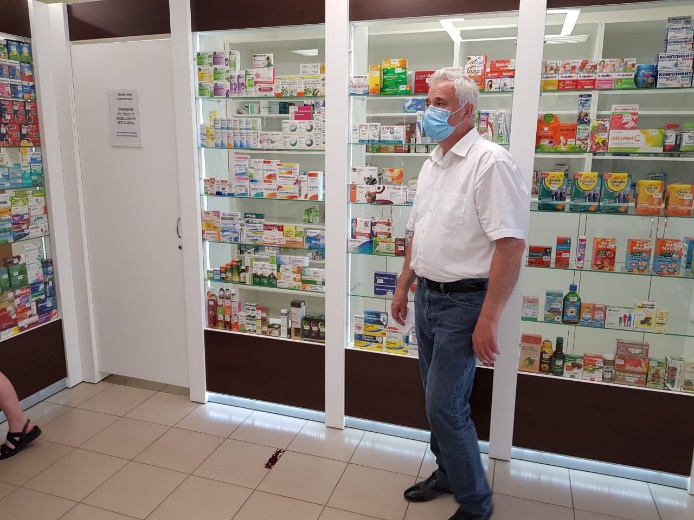 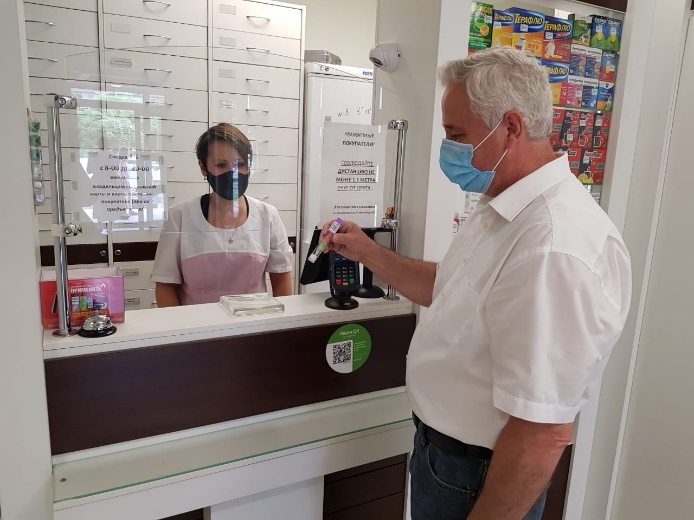 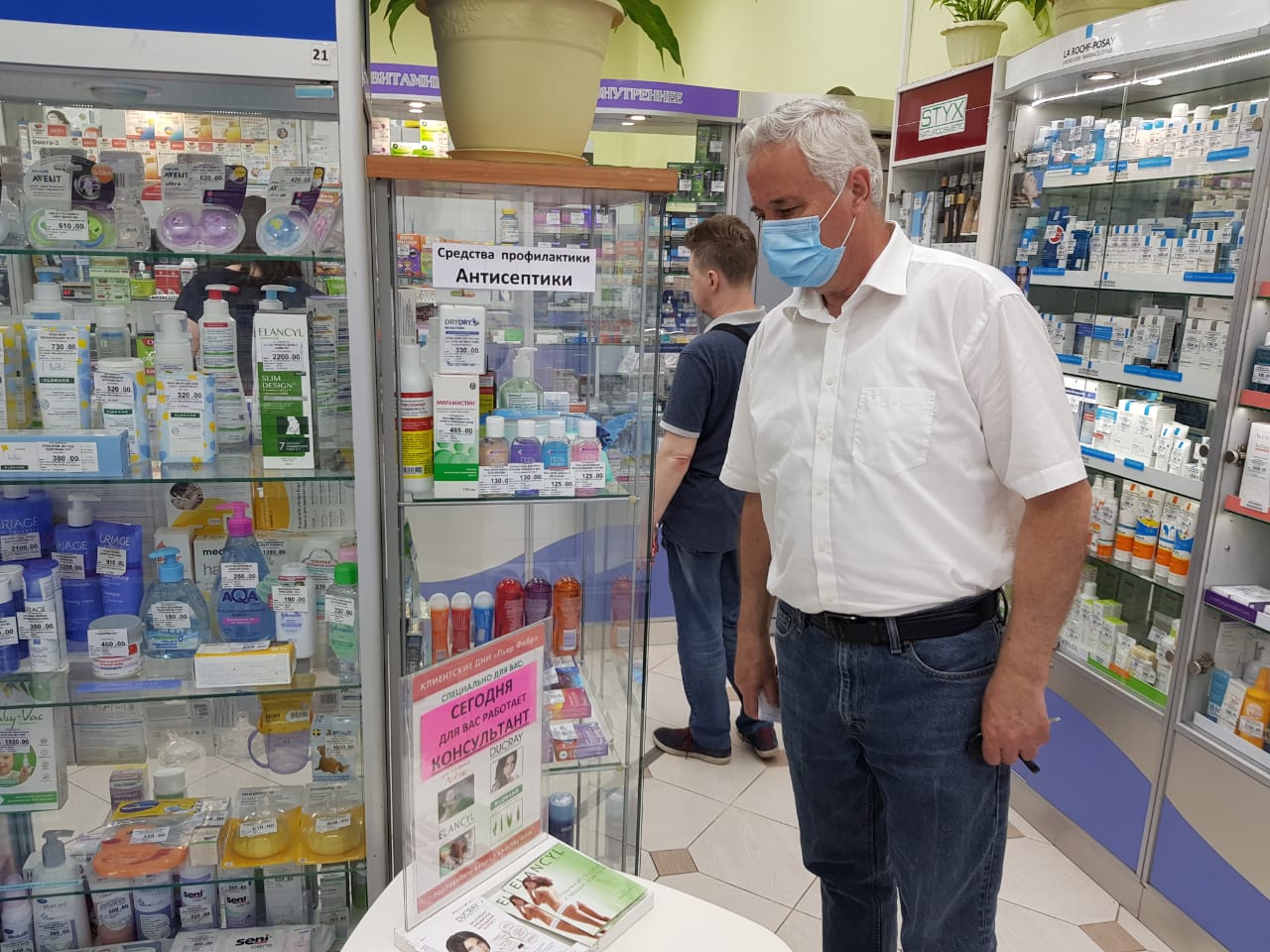 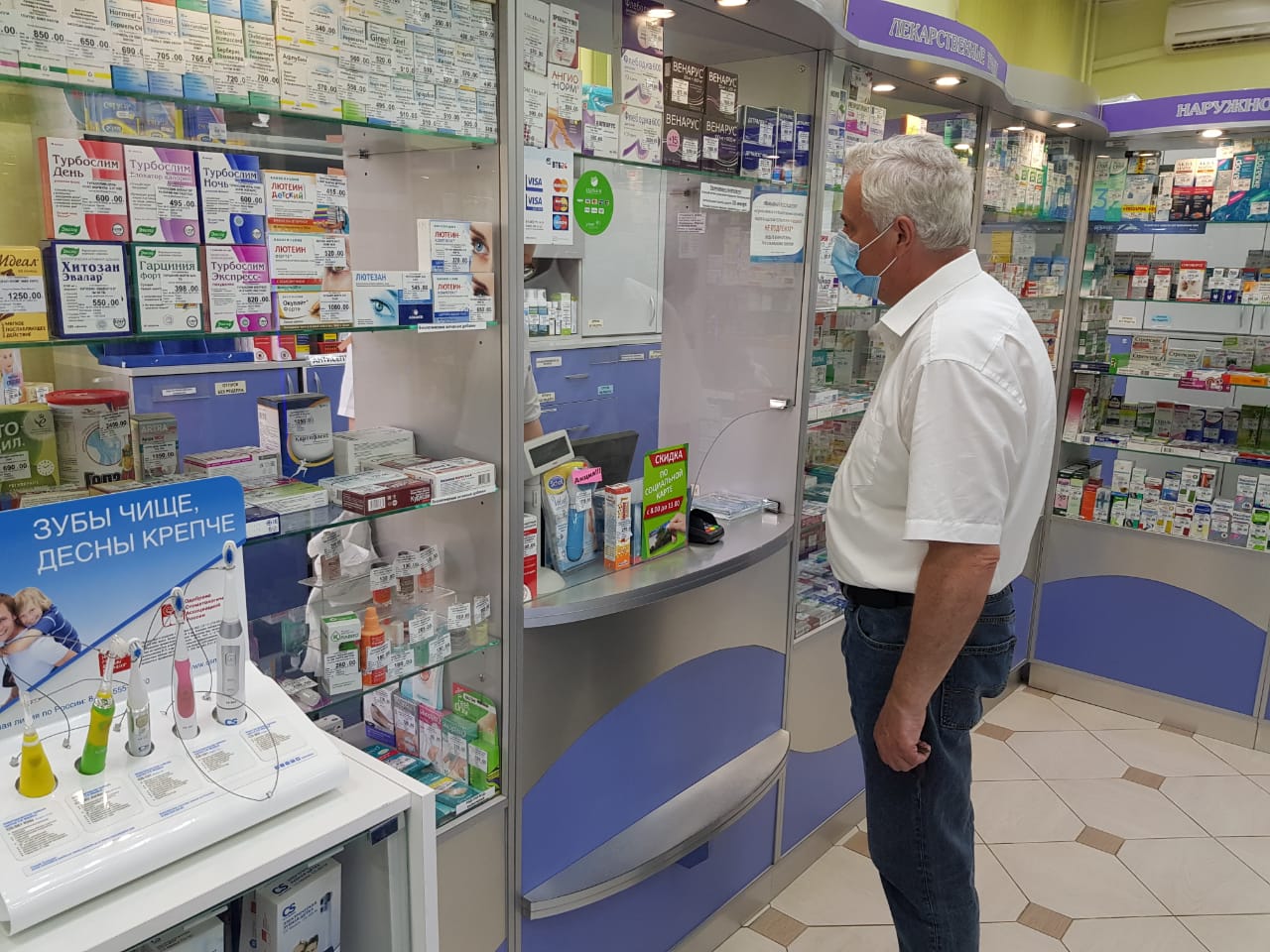 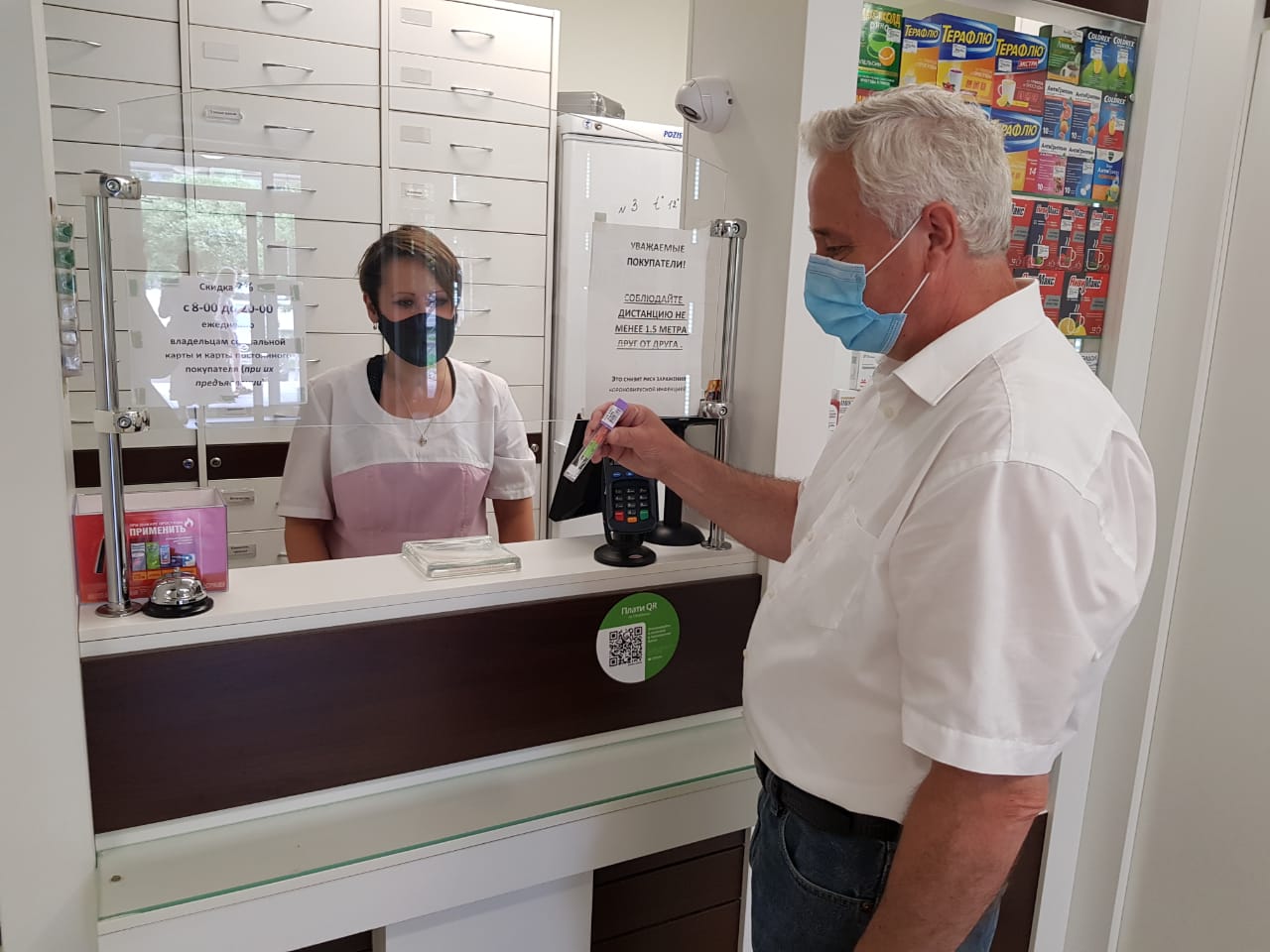 «УТВЕРЖДЕНО»Решением Совета Общественной палаты г.о. Королев Московской областиПредседатель комиссии «по качеству жизни населения, социальной политике,…» Общественной палаты г.о. Королев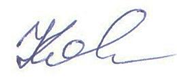 Л.В. Кошкина